RODO w branży nieruchomościJuż niebawem, bo 25 maja 2018 roku zacznie obowiązywać RODO, unijne rozporządzenie o ochronie danych osobowych. Dotyczy ono wszystkich firm, które gromadzą i wykorzystują dane osób fizycznych, w tym również branży nieruchomości. W jaki sposób deweloperzy powinni przygotować się do nowych regulacji, aby odpowiednio zabezpieczyć dane klientów i nie ponieść wielomilionowych kar?Branża nieruchomości, w tym głównie deweloperzy, mają styczność z setkami tysięcy danych nabywców, którzy kupują u nich mieszkania. Dane tych osób znajdują się bezpośrednio w ich posiadaniu, trafiają do agentów nieruchomości, a także pośredników, którzy współpracują z firmami deweloperskimi. Odpowiednie ich przetwarzanie, zabezpieczenie oraz przechowywanie jest niezmiernie ważne. Kary za niezastosowanie się do nowych przepisów sięgają aż 20 mln euro.- Najważniejszym krokiem jest analiza przepływu informacji w danym przedsiębiorstwie. Klientom, których dane są przetwarzane, firmy deweloperskie muszą przekazać odpowiedniej treści komunikaty dotyczące ochrony danych osobowych, o których jest mowa w RODO. Takie informacje muszą być sformułowane w sposób czytelny dla odbiorcy. Poza tym należy sprawdzić, czy do wszystkich danych, które posiadamy mamy prawo, tzn. czy otrzymaliśmy na ten cel zgodę tychże osób - wyjaśnia Ewa Foltańska-Dubiel, wiceprezes Grupy Deweloperskiej Geo.Wśród nowych regulacji znajduje się m.in. obowiązek zawierania i przestrzegania uzgodnień pomiędzy współadministratorami danych, obowiązek udostępniania zasad tych uzgodnień osobom, których te dane dotyczą, a także obowiązek prowadzenia rejestru czynności przetwarzania danych osobowych przez administratora.. . . . . . . . . . . . . . . . . Więcej informacji: Katarzyna Krupickae-mail: katarzyna.krupicka@primetimepr.pltel. 12 313 00 87Informacja prasowa:RODO w branży nieruchomościData:7.03.2018Grupa Geo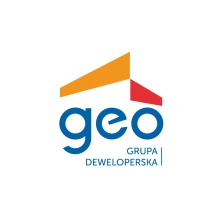 